FORMULÁRIO DE SOLICITAÇÃO DE MATRÍCULA PARA ALUNO REGULAR DE OUTRO PPG-UFESData da solicitação: ____/ ____/ __________________________________________________Assinatura do (a) aluno (a)Nome do professor orientador: _______________________________________________________Assinatura do orientador: ___________________________________________________________Observações: Antes de solicitar matrícula na (s) disciplina (s), é importante confirmar com a secretaria do seu programa de pós-graduação as normas e procedimentos para o aproveitamento de estudos. Verifique com a coordenação do seu curso se a disciplina solicitada é aderente à sua dissertação, à área de concentração e às linhas de pesquisa do seu programa, de acordo com as recomendações da CAPES.O COMPROVANTE DE MATRÍCULA DO CURSO DE ORIGEM DEVE SER ENTREGUE ANEXO A ESTE FORMULÁRIO.Após o recebimento da solicitação, a secretaria encaminhará a documentação para o professor titular da disciplina, para a autorização da matrícula, caso haja oferta de vagas.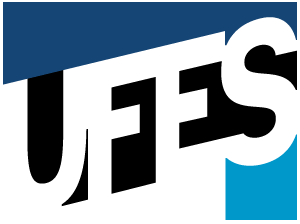 UNIVERSIDADE FEDERAL DO ESPÍRITO SANTOCENTRO DE CIÊNCIAS JURÍDICAS E ECONÔMICASSECRETARIA UNIFICADA DOS PROGRAMAS DE PÓS-GRADUAÇÃOSUPG/CCJE/UFESDADOS DO ALUNO (A)DADOS DO ALUNO (A)DADOS DO ALUNO (A)DADOS DO ALUNO (A)Nome:Nº de matrícula:Curso:Curso:Tel. celular:Contato em caso de emergênciaTel. fixo:Email:Email:Endereço:Endereço:DisciplinaCódigoProfessor(a)DiaHorário